П Р И К А З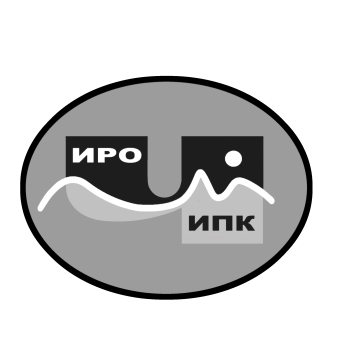 О зачислении на обучение в заочной форме с использованием дистанционных образовательных технологий по дополнительной профессиональной программе (программе повышения квалификации) «Методологические основы формирования экологической культуры школьников» В соответствии с Федеральным законом от 29 декабря . № 273-ФЗ «Об образовании в Российской Федерации», учебным планом государственного автономного учреждения дополнительного профессионального образования Чукотского автономного округа «Чукотский институт развития образования и повышения квалификации» на 2024 год, государственным заданием, определённым учреждению на 2024 г., на основании заявок от образовательных организаций Чукотского автономного округа, в целях обеспечения условий для непрерывного образования работников образовательной отрасли Чукотского автономного округаПРИКАЗЫВАЮ:Зачислить на обучение по дополнительной профессиональной программе (программе повышения квалификации) «Методологические основы формирования экологической культуры школьников» обучающихся согласно приложению № 1 к настоящему приказу.Провести обучение по дополнительной профессиональной программе (программе повышения квалификации) «Методологические основы формирования экологической культуры школьников» в объёме 72 учебных часов в заочной форме с использованием дистанционных образовательных технологий с 1 апреля 2024 года по 22 апреля 2024 года.Утвердить учебную дополнительную профессиональную программу (программу повышения квалификации) «Методологические основы формирования экологической культуры школьников» согласно приложению № 2 к настоящему приказу, расписание учебных занятий согласно приложению № 3 к настоящему приказу, список преподавательского состава согласно приложению № 4 к настоящему приказу.Назначить куратором учебной группы обучающихся Панарультыну Надежду Михайловну, заведующего отделом методического сопровождения духовно-нравственного воспитания и образования ГАУ ДПО ЧИРОиПК.Контроль за исполнением настоящего приказа оставляю за собой.Директор			       			 В.В. Синкевич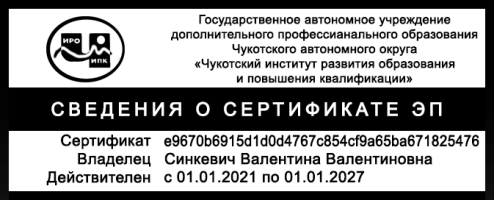 С приказом ознакомлены:___________ /_____________________/___________ /_____________________/Приложение № 1                                                                                                                        к приказу № 01-03/56от 25 марта 2024 г.СПИСОК ОБУЧАЮЩИХСЯ,зачисленных на заочное обучение с использованием дистанционных образовательных технологий по дополнительной профессиональной программе (программе повышения квалификации) «Методологические основы формирования экологической культуры школьников» 25 марта 2024 года                                                                                                         № 01-03/56г. Анадырь№п/пФИОУровень образованияМесто работыДолжность1Баирова Делгер Кичиковна ВысшееМБОУ «Ш-ИСОО п.Провидения»Учитель начальных классов2Васюхневич Анастасия СергеевнаВысшееМБОУ «Центр образования с.Усть-Белая»Учитель химии3Гайнуллина Светлана СпиридоновнаВысшееМБОУ «ШИ СОО п.Провидения»Учитель английского языка4Сагалакова Ксения СергеевнаВысшееМБОУ «ШИ с.Омолон»Учитель биологии5Сарсынбаев Арман ЖумашевичВысшееМБОУ «Центр образования с.Мейныпильгыно»Учитель химии6Старикова Наталья ЛеонидовнаСреднее-профессиональноеМБОУ «ЦО с.Амгуэмы»Педагог-дефектолог7Ульянова Светлана ВикторовнаВысшееМАУ ДО «ДДТ городского округа Анадырь»Заместитель директора8Федоренко Юрий ГеоргиевичВысшееМАУ ДО «ДДТ городского округа Анадырь»Педагог дополнительного образования9Федорцова Вера ВасильевнаВысшееМАУ ДО «ДДТ городского округа Анадырь»Педагог дополнительного образования10Чуб Татьяна ИсааковнаВысшееМБОУ «ШИ СОО п.Провидения»Учитель биологии